Dohoda o výkonu práce na dálku(k dohodě o pracovní činnosti č. j. …………….… ze dne ………………..…)Vysoké učení technické v Brnězastoupené (dále jen „zaměstnavatel“)aPan (paní): Os. číslo: Bydliště: (dále jen „zaměstnanec“)uzavírají, v souladu s příslušnými ustanoveními zák. č. 262/2006 Sb., zákoník práce, ve znění pozdějších předpisů (dále jen „zákoník práce“) a se směrnicí VUT č. 10/2019 Rozvržení a evidence pracovní doby, tuto dohodu o výkonu práce na dálku.1) Povaha vykonávaných pracovních činností zaměstnancem nevyžaduje vždy osobní přítomnost zaměstnance v místě výkonu práce sjednaném v pracovní smlouvě (v objektech zaměstnavatele). Zaměstnanec proto bude po dobu, po kterou se zaměstnavatel se zaměstnancem dohodli způsobem dle odst. 2), vykonávat tyto pracovní činnosti na dálku.2) Zaměstnanec si svou pracovní dobu v době dohodnuté dle odst. 1) rozvrhuje a eviduje sám, délka směny však nesmí přesáhnout 12 hodin., přitom si ji rozvrhuje takovým způsobem, že nebude vykonávat práci o sobotách, nedělích, v noci a ve státem uznaných svátcích a dnech pracovního klidu.  Jen s předchozím souhlasem příslušného vedoucího zaměstnance může zaměstnanec vykonávat práce přesčas, o sobotách, nedělích, v noci a ve státem svátcích a dnech pracovního klidu. V případě, že zaměstnavatel vyžaduje v době dohodnuté dle odst. 1), krátkodobou přítomnost zaměstnance na pracovišti VUT, oznámí tuto skutečnost zaměstnanci nejpozději 1 pracovní den předem na e-mail: …………………………………. V tomto případě dochází pouze k dočasnému přerušení doby dohodnuté dle odst. 1).3) V případě, že z provozních důvodů na straně zaměstnavatele nebo z jakýchkoliv důvodů na straně zaměstnance dojde k dřívějšímu ukončení doby dohodnuté dle odst. 1), oznámí zaměstnavatel nebo zaměstnanec druhé straně tuto skutečnost nejpozději dva pracovní dny předem, pokud se příslušný vedoucí zaměstnanec se zaměstnancem nedohodli na jiné době. 5) Zaměstnanec dodá zaměstnavateli podklady k evidenci rozsahu práce odpracované mimo pracoviště zaměstnavatele (podklady k evidenci odpracovaných směn s určením začátku a konce pracovní směny a přestávek v práci podle § 88 zákoníku práce) nejpozději následující pracovní den po posledním dni konání práce v daném měsíci.5) Zaměstnanec se zavazuje dodržovat pracovní dobu a doby odpočinku v souladu se zákoníkem práce.6) Zaměstnanec je povinen přijmout taková opatření a zachovávat takové postupy, aby byla zajištěna ochrana duševního vlastnictví a důvěrných nebo vyhrazených informací zaměstnavatele. 7) Veškerá komunikace mezi zaměstnancem a zaměstnavatelem v době dohodnuté dle odst. 1) probíhá telefonicky nebo elektronickou poštou. Stejným způsobem probíhá i zadávání a přebírání pracovních úkolů a stejně tak i jejich plnění. 8) Zaměstnanec vykonává práci v souladu s pravidly bezpečnosti a ochrany zdraví při práci9) Zaměstnanci nenáleží v souvislosti s výkonem práce mimo pracoviště zaměstnavatele právo na cestovní náhrady a v souladu s ustanovením § 190a odst. 2 zákoníku práce se zaměstnavatel a zaměstnanec taktéž dohodli, že náhrady nákladů vzniklých zaměstnanci v souvislosti s výkonem práce na dálku a ani jejich část zaměstnanci nepřísluší. Cesta do  místa výkonu práce, které je se zaměstnancem sjednáno v dohodě o pracovní činnosti, není pracovní cestou ve smyslu zákoníku práce.10) Zaměstnavatel neodpovídá zaměstnanci za škodu utrpěnou v době dohodnuté dle odst. 1) při výkonu sjednané práce z místa mimo pracoviště zaměstnavatele, pokud nemá přímou souvislost s vykonávanou prací, ani za škodu na zařízení a předmětech zaměstnance, které zaměstnanec použil k výkonu práce nad rámec svěřených pracovních prostředků bez souhlasu zaměstnavatele.11) Pro účely poskytování náhrady mzdy při dočasné pracovní neschopnosti (§192 ZP) je v době dohodnuté dle odst. 1) stanoveno rovnoměrné rozvržení pracovní doby, a to v průměrné délce denní pracovní doby vypočtené podílem celkového sjednaného rozsahu hodin vykonávané práce a počtu pracovních dní v době trvání dohody o pracovní činnosti.12) Závazek z této dohody o práci na dálku lze rozvázat, a to způsoby uvedenými v ustanovení § 317 odst. 2, zákoníku práce. 13) Tato dohoda se sjednává na dobu trvání dohody o pracovní činnosti.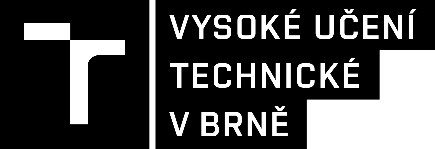 V Brně dne: V Brně dne: …………………………………………………………………………………………………………zaměstnanecza VUT v Brně